July 9, 2018Docket No. R-2018-3000498M-2018-2641242ANDREW P WACHTERPNG COMPANIES LLC375 NORTH SHORE DRIVEPITTSBURGH PA  15212RE:	Tax Cuts and Jobs Act (TCJA) Temporary Surcharge	Supplement No. 91 to Tariff Gas – Pa. P.U.C. No. 45Dear Mr. Szykman:	On June 15, 2018, Peoples Natural Gas Company LLC (the Company), filed Supplement No. 91 to Tariff Gas – Pa. P.U.C. No. 45 to become effective on July 1, 2018.  Supplement No. 91 was filed to establish temporary rates in compliance with the Commission Orders entered May 17, 2018 and June 14, 2018 at Docket No. M-2018-2641242, which authorized the Company to implement a negative surcharge (-4.8231%) distributed equally among the Company’s various customer classes, exclusive of STAS and automatic adjustment clause revenues, to implement the effects of the Tax Cuts and Jobs Act of 2017.  Supplement No. 91 cancels and supersedes the temporary rates that the Company filed in response to the Commission’s Temporary Rates Order of March 15, 2018.  Current temporary rates shall be effective for a trial period of six months.  In the absence of Commission action, the rates shall become permanent at the end of the trial period per 66 Pa. C.S. § 1310(d).    	Commission Staff has reviewed the tariff revisions filed June 15, 2018, and the corrected pages filed July 5, 2018, and found that suspension or further investigation does not appear warranted at this time.  Therefore, in accordance with 52 Pa. Code, Supplement No. 91 to Tariff Gas – Pa. P.U.C. No. 45 is effective by operation of law according to the effective dates contained on each page of the supplement.  However, this does not constitute a determination that the revisions are just, lawful and reasonable, but only that suspension or further investigation does not appear warranted at this time and is without prejudice to any formal complaints timely filed against said tariff revisions.	If you have any questions in this matter, please contact Marissa Boyle, Bureau of Technical Utility Services, at (717) 787-7237 or maboyle@pa.gov.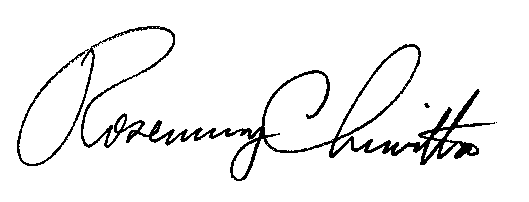 							Sincerely,							Rosemary Chiavetta							Secretary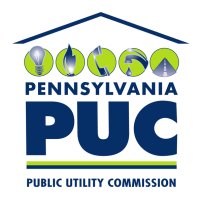 COMMONWEALTH OF PENNSYLVANIAPENNSYLVANIA PUBLIC UTILITY COMMISSION400 NORTH STREET, HARRISBURG, PA 17120IN REPLY PLEASE REFER TO OUR FILE